【 別紙１ 】鹿児島水産高校入学者選抜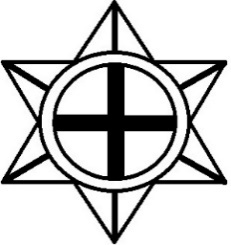 願書請求票（窓口受領用）鑑なしでこのままＦＡＸ送信してください。〇　送信先鹿児島県立鹿児島水産高等学校　教務係　宛ＦＡＸ番号　０９９３－７６－２１１２〇　送信元入学願書を下記のとおり請求します。記※　表の右欄に必要枚数を記入してください。※　本校事務室へ直接受け取りにお越しください。請求いただいた部数を準備しておきます。事務室の受付時間は，月～金曜の８：３０～１６：３０です。来校予定日（お渡しできるのは11月27日（月）以降です。）（　　　）月　（　　　）日　（　　　）曜日　　（　　　）時頃中学校名中学校名担　当職 名担　当氏 名担　当ＴＥＬ担　当ＦＡＸ【推薦入学者選抜】（　　　　　）枚【帰国生徒等特別入学者選抜】（　　　　　）枚【一般入学者選抜】（　　　　　）枚